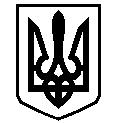 У К Р А Ї Н АВАСИЛІВСЬКА МІСЬКА РАДАЗАПОРІЗЬКОЇ ОБЛАСТІВИКОНАВЧИЙ КОМІТЕТ Р І Ш Е Н Н Я 16   січня     2020                                                                                            № 12Про затвердження переліку об’єктів та видів безоплатних  суспільно-корисних робіт для відбування правопорушниками адміністративного стягнення та кримінального покарання у вигляді громадських робіт в місті Василівка на 2020 рік	Керуючись ст.ст. 40, 59 Закону України «Про місцеве самоврядування в Україні», вимогами  ч.1 ст.36,  ч.1 ст.39 Кримінально-виконавчого кодексу України,  Законом України «Про державну кримінально-виконавчу службу України», з метою підтримки діяльності установ кримінально-виконавчої системи міста Василівка, виконавчий комітет Василівської міської радиВ И Р І Ш И В:	1. Затвердити перелік об’єктів та видів безоплатних суспільно-корисних робіт для відбування правопорушниками адміністративного стягнення та кримінального покарання у вигляді громадських робіт в місті Василівка на 2020 рік (додається).	2. Начальнику затвердженого  об’єкту КП «Благоустрій – Василівка» Василівської міської ради (Мірошніченко А.) при відбуванні правопорушниками адміністративного стягнення та кримінального покарання у вигляді громадських робіт, використовувати затверджені види безоплатних суспільно-корисних робіт.	3. Контроль за виконанням даного рішення покласти на заступника міського голови з питань діяльності виконавчих органів ради, начальника відділу комунального господарства та містобудування виконавчого апарату міської ради Борисенка Ю. Міський голова                                                                                      	Людмила ЦИБУЛЬНЯК					ЗАТВЕРДЖЕНО                                                                                                           Рішення виконавчого комітету                                                                                                 Василівської міської ради                                                                                          16 січня 2020     №  12П Е Р Е Л І Коб’єктів та видів безоплатних  суспільно-корисних робіт для відбування правопорушниками адміністративного стягнення та кримінальногопокарання у вигляді громадських робіт в місті Василівка на 2020 рікКеруючий справами виконавчого комітету,начальник відділу юридичного забезпечення та  організаційної роботи   виконавчого апарату міської ради                                                                                                              Віта КРИВУЛЯ№ з/пНайменування об'єктуВиди безоплатних суспільно-корисних робіт1КП «Благоустрій – Василівка» Василівської міської ради Запорізької області Прибирання території міста, інших об’єктів територіальної громади, навантаження  сміття 